TARPTAUTINIS 48-asis AUTORALIS „KAUNO RUDUO – 2021“NUSIPELNIUSIEMS SPORTO MEISTRAMS KĄSTYČIUI IR ARVYDUI GIRDAUSKAMS ATMINTI2021 m. SPALIO 08-09 d.MARŠRUTINĖ KOSTELĖ/TIME CARD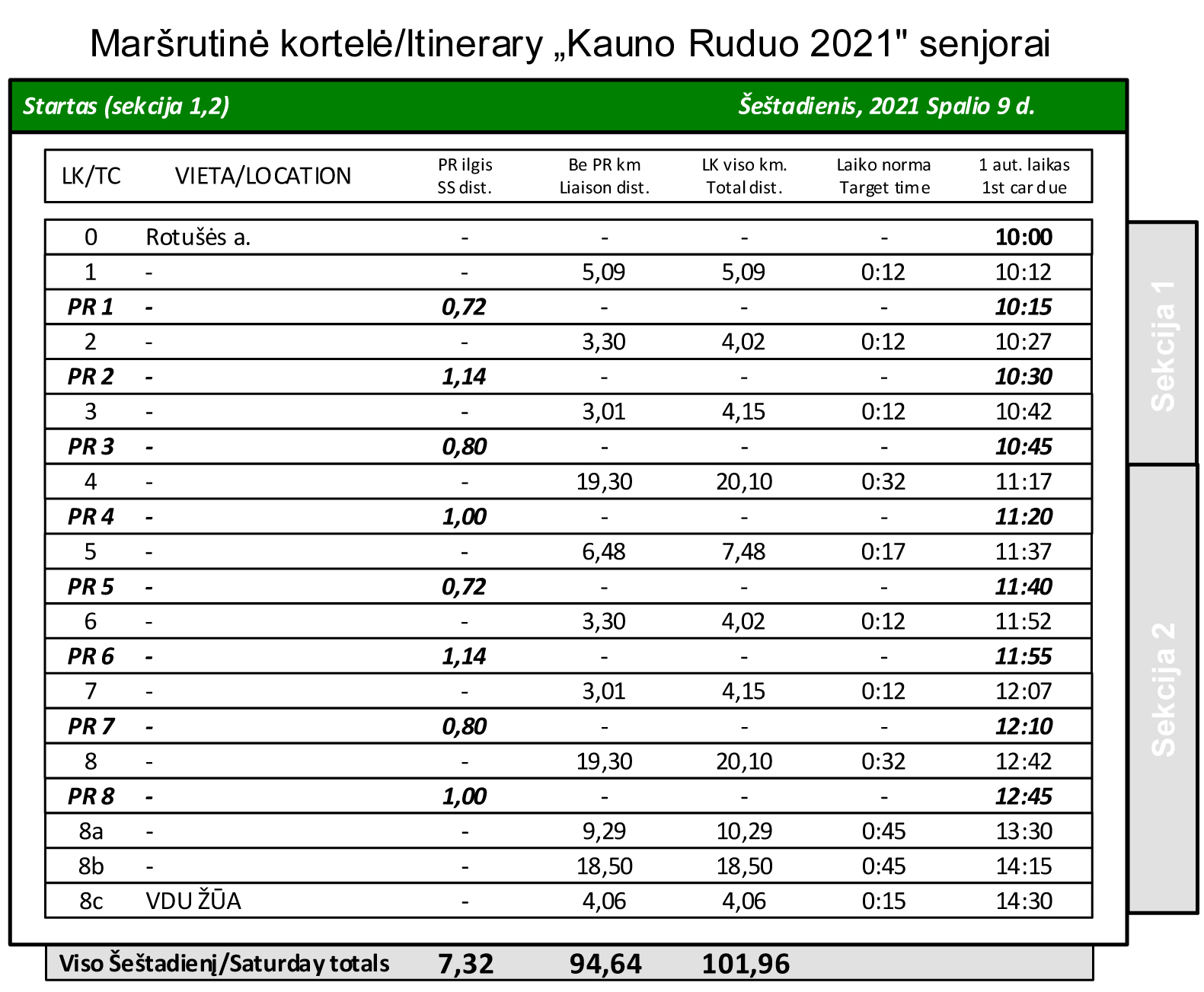 